Look and write the sentences.+ dislike + =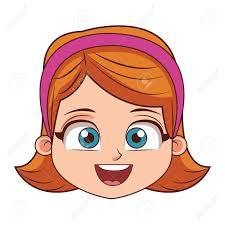 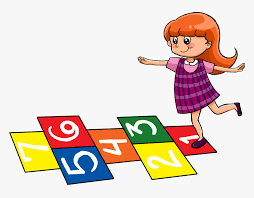 + love + =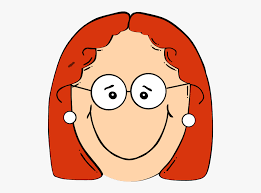 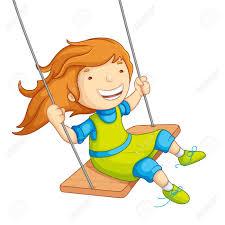 + hate + =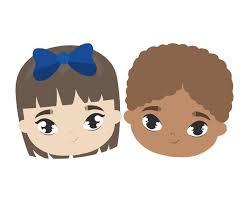 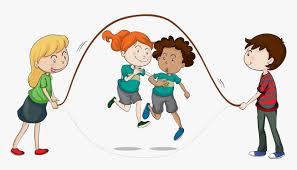 + like + =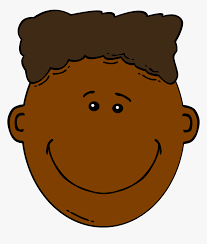 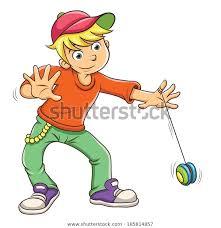 + doesn’t like + =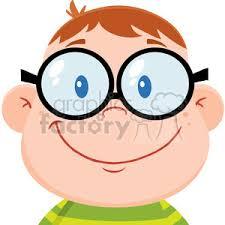 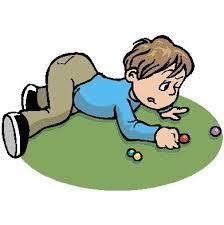            Answer keyShe dislikes playing hopscotch.She loves swinging.They hate skipping a rope.He likes yoyo.He doesn’t like playing marbles.Name: ____________________________    Surname: ____________________________    Nber: ____   Grade/Class: _____Name: ____________________________    Surname: ____________________________    Nber: ____   Grade/Class: _____Name: ____________________________    Surname: ____________________________    Nber: ____   Grade/Class: _____Assessment: _____________________________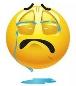 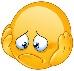 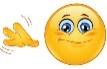 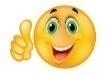 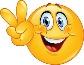 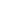 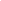 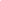 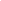 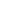 Date: ___________________________________________________    Date: ___________________________________________________    Assessment: _____________________________Teacher’s signature:___________________________Parent’s signature:___________________________